          внеочередное заседание                                                                             28-го созываРЕШЕНИЕ              от 10 марта 2020 года                                                                                       №54Рассмотрев предоставленные документы, Совет сельского поселения Челкаковский сельсовет решил:внести изменения в решение Совета сельского поселения Челкаковский сельсовет о бюджете на 2020 годСредства из свободного остатка – 34 370,00 рублейУточнить на статьи:\0503\791\17\4\01\06050\244\346\ФЗ.131.03.11\\16513\\|013-111210 + 19 970,00 рублей на приобретение запасных частей для МТЗ\0412\791\99\0\00\03380\244\226.2\ФЗ.131.03.122\\16618\\|013-111210 +14 400,00  рублей на межевание зем.уч. для установки площадок под мусорные контейнеры (8шт. ООО Геостройинжиниринг)Глава СП Челкаковский сельсовет:                                                            Нигаматьянов Р.Р.  Башҡортостан РеспубликаhыБорай районы  муниципаль районынын Салкак  ауыл  советыауыл  биләмәhе   Советы452973,  Салкак ауылы, Пинегин  урамы, 8Тел. 8 (347 56) 2-54-59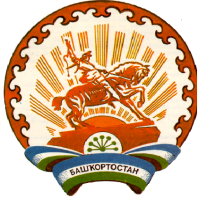 Республика БашкортостанСовет сельского поселения  Челкаковский сельсовет муниципального районаБураевский район452973, с.Челкаково, ул.Пинегина , 8Тел. 8 (347 56) 2-54-59